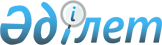 О внесении изменений в решение маслихата от 27 декабря 2021 года № 86 "О районном бюджете Наурзумского района на 2022-2024 годы"Решение маслихата Наурзумского района Костанайской области от 31 марта 2022 года № 121
      Наурзумский районный маслихат РЕШИЛ:
      1. Внести в решение маслихата "О районном бюджете Наурзумского района на 2022-2024 годы" от 27 декабря 2021 года № 86 (зарегистрировано в Реестре государственной регистрации нормативных правовых актов за № 26037) следующие изменения:
      пункт 1 указанного решения изложить в новой редакции:
      1. Утвердить бюджет Наурзумского района на 2022-2024 годы согласно приложениям 1, 2 и 3 соответственно, в том числе на 2022 год в следующих объемах:
      1) доходы – 2 823 031,5 тысяч тенге, в том числе по:
      налоговым поступлениям – 462 556,0 тысячи тенге;
      неналоговым поступлениям – 17 084,0 тысяч тенге;
      поступлениям от продажи основного капитала – 1 275,0 тысяч тенге;
      поступлениям трансфертов – 2 342 116,5 тысячи тенге;
      2) затраты – 2 821 893,6 тысяч тенге;
      3) чистое бюджетное кредитование – 21 040,0 тысяч тенге, в том числе:
      бюджетные кредиты – 32 161,0 тысяч тенге;
      погашение бюджетных кредитов – 11 121,0 тысяч тенге;
      4) сальдо по операциям с финансовыми активами – 31 150,0 тысяч тенге;
      5) дефицит (профицит) бюджета – - 51 052,1 тысяч тенге;
      6) финансирование дефицита (использование профицита) бюджета – 51 052,1 тысяч тенге:
      поступление займов – 32 161,0 тысяч тенге;
      погашение займов – 11 121,0 тысяч тенге;
      используемые остатки бюджетных средств – 30 012,1 тысяч тенге.".
      приложения 1, 2, 3 к указанному решению изложить в новой редакции согласно приложениям к настоящему решению.
      2. Настоящее решение вводится в действие с 1 января 2022 года. Бюджет Наурзумского района на 2022 год Бюджет Наурзумского района на 2023 год Бюджет Наурзумского района на 2024 год
					© 2012. РГП на ПХВ «Институт законодательства и правовой информации Республики Казахстан» Министерства юстиции Республики Казахстан
				
      Секретарь районного маслихата 

Г. Абенова
Приложение 1к решению Наурзумскогорайонного маслихатаот 31 марта 2022 года№ 121Приложение 1к решению Наурзумскогорайонного маслихатаот 27 декабря 2021 года№ 86
Категория
Категория
Категория
Категория
Категория
Сумма тысяч тенге
Класс
Класс
Класс
Класс
Сумма тысяч тенге
Подкласс
Подкласс
Подкласс
Сумма тысяч тенге
Специфика
Специфика
Сумма тысяч тенге
Наименование
Сумма тысяч тенге
I. Доходы
2823031,5
1
Налоговые поступления
462556,0
01
Подоходный налог 
303783,0
1
Корпоративный подоходный налог
166029,0
2
Индивидуальный подоходный налог 
137754,0
03
Социальный налог
120861,0
1
Социальный налог
120861,0
04
Налоги на собственность
21483,0
1
Налоги на имущество
13459,0
3
Земельный налог
772,0
4
Налог на транспортные средства
7252,0
05
Внутренние налоги на товары, работы и услуги
16429,0
2
Акцизы
300,0
3
Поступления за использование природных и других ресурсов
14200,0
4
Сборы за ведение предпринимательской и профессиональной деятельности
1929,0
2
Неналоговые поступления
17084,0
01
Доходы от государственной собственности
2098,0
5
Доходы от аренды имущества, находящегося в государственной собственности
2096,0
7
Вознаграждения по кредитам, выданным из государственного бюджета
2,0
04
Штрафы, пени, санкции, взыскания, налагаемые государственными учреждениями, финансируемыми из государственного бюджета, а также содержащимися и финансируемыми из бюджета (сметы расходов) Национального Банка Республики Казахстан
10486,0
1
Штрафы, пени, санкции, взыскания, налагаемые государственными учреждениями, финансируемыми из государственного бюджета, а также содержащимися и финансируемыми из бюджета (сметы расходов) Национального Банка Республики Казахстан, за исключением поступлений от организаций нефтяного сектора и в Фонд компенсации потерпевшим
10486,0
06
Прочие неналоговые поступления 
4500,0
1
Прочие неналоговые поступления 
4500,0
3
Поступления от продажи основного капитала
1275,0
01
Продажа государственного имущества, закрепленного за государственными учреждениями
412,0
1
Продажа государственного имущества, закрепленного за государственными учреждениями
412,0
03
Продажа земли и нематериальных активов
863,0
1
Продажа земли
863,0
4
Поступления трансфертов
2342116,5
02
Трансферты из вышестоящих органов государственного управления
2342116,5
2
Трансферты из областного бюджета
2342116,5
Функциональная группа
Функциональная группа
Функциональная группа
Функциональная группа
Функциональная группа
Функциональная подгруппа
Функциональная подгруппа
Функциональная подгруппа
Функциональная подгруппа
Администратор бюджетных программ
Администратор бюджетных программ
Администратор бюджетных программ
Программа
Программа
Наименование
II. Затраты
2821893,6
01
Государственные услуги общего характера
613874,1
1
Представительные, исполнительные и другие органы, выполняющие общие функции государственного управления
198795,0
112
Аппарат маслихата района (города областного значения)
37863,0
001
Услуги по обеспечению деятельности маслихата района (города областного значения)
37863,0
122
Аппарат акима района (города областного значения)
160932,0
001
Услуги по обеспечению деятельности акима района (города областного значения)
160932,0
2
Финансовая деятельность
1366,6
459
Отдел экономики и финансов района (города областного значения)
1366,6
003
Проведение оценки имущества в целях налогообложения
430,2
010
Приватизация, управление коммунальным имуществом, постприватизационная деятельность и регулирование споров, связанных с этим 
936,4
9
Прочие государственные услуги общего характера
413712,5
454
Отдел предпринимательства и сельского хозяйства района (города областного значения)
38294,3
001
Услуги по реализации государственной политики на местном уровне в области развития предпринимательства и сельского хозяйства
38294,3
459
Отдел экономики и финансов района (города областного значения)
54401,8
001
Услуги по реализации государственной политики в области формирования и развития экономической политики, государственного планирования, исполнения бюджета и управления коммунальной собственностью района (города областного значения)
44130,9
113
Целевые текущие трансферты нижестоящим бюджетам
10270,9
492
Отдел жилищно-коммунального хозяйства, пассажирского транспорта, автомобильных дорог и жилищной инспекции района (города областного значения)
321016,4
001
Услуги по реализации государственной политики на местном уровне в области жилищно-коммунального хозяйства, пассажирского транспорта, автомобильных дорог и жилищной инспекции 
23621,0
013
Капитальные расходы государственного органа
20000,0
113
Целевые текущие трансферты нижестоящим бюджетам
277395,4
02
Оборона
7478,0
1
Военные нужды
2658,0
122
Аппарат акима района (города областного значения)
2658,0
005
Мероприятия в рамках исполнения всеобщей воинской обязанности
2658,0
2
Организация работы по чрезвычайным ситуациям
4820,0
122
Аппарат акима района (города областного значения)
4820,0
006
Предупреждение и ликвидация чрезвычайных ситуаций масштаба района (города областного значения)
2191,0
007
Мероприятия по профилактике и тушению степных пожаров районного (городского) масштаба, а также пожаров в населенных пунктах, в которых не созданы органы государственной противопожарной службы
2629,0
06
Социальная помощь и социальное обеспечение
279577,1
1
Социальное обеспечение
103395,0
451
Отдел занятости и социальных программ района (города областного значения)
103395,0
005
Государственная адресная социальная помощь
103395,0
2
Социальная помощь
139329,1
451
Отдел занятости и социальных программ района (города областного значения)
139329,1
002
Программа занятости
32975,0
007
Социальная помощь отдельным категориям нуждающихся граждан по решениям местных представительных органов
17732,1
010
Материальное обеспечение детей-инвалидов, воспитывающихся и обучающихся на дому
1323,0
014
Оказание социальной помощи нуждающимся гражданам на дому
35544,0
017
Обеспечение нуждающихся инвалидов протезно-ортопедическими, сурдотехническими и тифлотехническими средствами, специальными средствами передвижения, обязательными гигиеническими средствами, а также предоставление услуг санаторно-курортного лечения, специалиста жестового языка, индивидуальных помощников в соответствии с индивидуальной программой реабилитации инвалида
13517,0
023
Обеспечение деятельности центров занятости населения
38238,0
9
Прочие услуги в области социальной помощи и социального обеспечения
36853,0
451
Отдел занятости и социальных программ района (города областного значения)
36853,0
001
Услуги по реализации государственной политики на местном уровне в области обеспечения занятости и реализации социальных программ для населения
31940,0
011
Оплата услуг по зачислению, выплате и доставке пособий и других социальных выплат
1601,0
050
Обеспечение прав и улучшение качества жизни инвалидов в Республике Казахстан
3312,0
07
Жилищно-коммунальное хозяйство
12184,0
1
Жилищное хозяйство
12184,0
492
Отдел жилищно-коммунального хозяйства, пассажирского транспорта, автомобильных дорог и жилищной инспекции района (города областного значения)
12184,0
003
Организация сохранения государственного жилищного фонда
12184,0
08
Культура, спорт, туризм и информационное пространство
332016,2
1
Деятельность в области культуры
119206,6
455
Отдел культуры и развития языков района (города областного значения)
119206,6
003
Поддержка культурно-досуговой работы
119206,6
2
Спорт
63452,0
465
Отдел физической культуры и спорта района (города областного значения)
63052,0
001
Услуги по реализации государственной политики на местном уровне в сфере физической культуры и спорта
15051,0
005
Развитие массового спорта и национальных видов спорта
38236,0
006
Проведение спортивных соревнований на районном (города областного значения) уровне
4299,0
007
Подготовка и участие членов сборных команд района (города областного значения) по различным видам спорта на областных спортивных соревнованиях
5466,0
472
Отдел строительства, архитектуры и градостроительства района (города областного значения)
400,0
008
Развитие объектов спорта
400,0
3
Информационное пространство
88043,0
455
Отдел культуры и развития языков района (города областного значения)
82723,0
006
Функционирование районных (городских) библиотек
74982,0
007
Развитие государственного языка и других языков народа Казахстана
7741,0
456
Отдел внутренней политики района (города областного значения)
5320,0
002
Услуги по проведению государственной информационной политики 
5320,0
9
Прочие услуги по организации культуры, спорта, туризма и информационного пространства
61314,6
455
Отдел культуры и развития языков района (города областного значения)
35129,6
001
Услуги по реализации государственной политики на местном уровне в области развития языков и культуры
15120,6
032
Капитальные расходы подведомственных государственных учреждений и организаций
20009,0
456
Отдел внутренней политики района (города областного значения)
26185,0
001
Услуги по реализации государственной политики на местном уровне в области информации, укрепления государственности и формирования социального оптимизма граждан
15214,0
003
Реализация мероприятий в сфере молодежной политики
10971,0
10
Сельское, водное, лесное, рыбное хозяйство, особо охраняемые природные территории, охрана окружающей среды и животного мира, земельные отношения
27623,0
6
Земельные отношения
21001,0
463
Отдел земельных отношений района (города областного значения)
21001,0
001
Услуги по реализации государственной политики в области регулирования земельных отношений на территории района (города областного значения)
21001,0
9
Прочие услуги в области сельского, водного, лесного, рыбного хозяйства, охраны окружающей среды и земельных отношений
6622,0
459
Отдел экономики и финансов района (города областного значения)
6622,0
099
Реализация мер по оказанию социальной поддержки специалистов
6622,0
11
Промышленность, архитектурная, градостроительная и строительная деятельность
19942,0
2
Архитектурная, градостроительная и строительная деятельность
19942,0
472
Отдел строительства, архитектуры и градостроительства района (города областного значения)
19942,0
001
Услуги по реализации государственной политики в области строительства, архитектуры и градостроительства на местном уровне
19942,0
12
Транспорт и коммуникации
9486,0
1
Автомобильный транспорт
9486,0
492
Отдел жилищно-коммунального хозяйства, пассажирского транспорта, автомобильных дорог и жилищной инспекции района (города областного значения)
9486,0
023
Обеспечение функционирования автомобильных дорог
9486,0
13
Прочие
82764,0
9
Прочие
82764,0
459
Отдел экономики и финансов района (города областного значения)
2903,0
012
Резерв местного исполнительного органа района (города областного значения) 
2903,0
14
Обслуживание долга
6566,1
1
Обслуживание долга
6566,1
459
Отдел экономики и финансов района (города областного значения)
6566,1
021
Обслуживание долга местных исполнительных органов по выплате вознаграждений и иных платежей по займам из областного бюджета
6566,1
15
Трансферты
1430383,1
1
Трансферты
1430383,1
459
Отдел экономики и финансов района (города областного значения)
1430383,1
006
Возврат неиспользованных (недоиспользованных) целевых трансфертов
7,2
024
Целевые текущие трансферты из нижестоящего бюджета на компенсацию потерь вышестоящего бюджета в связи с изменением законодательства
1210648,0
038
Субвенции
219723,0
054
Возврат сумм неиспользованных (недоиспользованных) целевых трансфертов, выделенных из республиканского бюджета за счет целевого трансферта из Национального фонда Республики Казахстан
4,9
III. Чистое бюджетное кредитование
21040,0
Бюджетные кредиты
32161,0
10
Сельское, водное, лесное, рыбное хозяйство, особо охраняемые природные территории, охрана окружающей среды и животного мира, земельные отношения
32161,0
9
Прочие услуги в области сельского, водного, лесного, рыбного хозяйства, охраны окружающей среды и земельных отношений
32161,0
459
Отдел экономики и финансов района (города областного значения)
32161,0
018
Бюджетные кредиты для реализации мер социальной поддержки специалистов
32161,0
5
Погашение бюджетных кредитов
11121,0
01
Погашение бюджетных кредитов
11121,0
1
Погашение бюджетных кредитов, выданных из государственного бюджета
11121,0
13
Погашение бюджетных кредитов, выданных из местного бюджета физическим лицам
11121,0
IV. Сальдо по операциям с финансовыми активами
31150,0
Приобретение финансовых активов
31150,0
V. Дефицит (профицит) бюджета
-51052,1
VI. Финансирование дефицита (использование профицита) бюджета
51052,1Приложение 2к решению Наурзумскогорайонного маслихатаот 31 марта 2022 года№ 121Приложение 2к решению Наурзумскогорайонного маслихатаот 27 декабря 2021 года№ 86
Категория
Категория
Категория
Категория
Категория
Сумма тысяч тенге
Класс
Класс
Класс
Класс
Сумма тысяч тенге
Подкласс
Подкласс
Подкласс
Сумма тысяч тенге
Специфика
Специфика
Сумма тысяч тенге
Наименование
Сумма тысяч тенге
I. Доходы
1749368,0
1
Налоговые поступления
338151,0
01
Подоходный налог 
165307,0
1
Корпоративный подоходный налог
28280,0
2
Индивидуальный подоходный налог 
137027,0
03
Социальный налог
126300,0
1
Социальный налог
126300,0
04
Налоги на собственность
29376,0
1
Налоги на имущество
14065,0
3
Земельный налог
807,0
4
Налог на транспортные средства
7579,0
5
Единый земельный налог
6925,0
05
Внутренние налоги на товары, работы и услуги
17168,0
2
Акцизы
314,0
3
Поступления за использование природных и других ресурсов
14839,0
4
Сборы за ведение предпринимательской и профессиональной деятельности
2015,0
2
Неналоговые поступления
17853,0
01
Доходы от государственной собственности
2192,0
5
Доходы от аренды имущества, находящегося в государственной собственности
2190,0
7
Вознаграждения по кредитам, выданным из государственного бюджета
2,0
04
Штрафы, пени, санкции, взыскания, налагаемые государственными учреждениями, финансируемыми из государственного бюджета, а также содержащимися и финансируемыми из бюджета (сметы расходов) Национального Банка Республики Казахстан
10958,0
1
Штрафы, пени, санкции, взыскания, налагаемые государственными учреждениями, финансируемыми из государственного бюджета, а также содержащимися и финансируемыми из бюджета (сметы расходов) Национального Банка Республики Казахстан, за исключением поступлений от организаций нефтяного сектора и в Фонд компенсации потерпевшим
10958,0
06
Прочие неналоговые поступления 
4703,0
1
Прочие неналоговые поступления 
4703,0
3
Поступления от продажи основного капитала
1332,0
01
Продажа государственного имущества, закрепленного за государственными учреждениями
430,0
1
Продажа государственного имущества, закрепленного за государственными учреждениями
430,0
03
Продажа земли и нематериальных активов
902,0
1
Продажа земли
902,0
4
Поступления трансфертов
1392032,0
02
Трансферты из вышестоящих органов государственного управления
1392032,0
2
Трансферты из областного бюджета
1392032,0
Функциональная группа
Функциональная группа
Функциональная группа
Функциональная группа
Функциональная группа
Функциональная подгруппа
Функциональная подгруппа
Функциональная подгруппа
Функциональная подгруппа
Администратор бюджетных программ
Администратор бюджетных программ
Администратор бюджетных программ
Программа
Программа
Наименование
II. Затраты
1749368,0
01
Государственные услуги общего характера
297945,0
1
Представительные, исполнительные и другие органы, выполняющие общие функции государственного управления
193313,0
112
Аппарат маслихата района (города областного значения)
33640,0
001
Услуги по обеспечению деятельности маслихата района (города областного значения)
33640,0
122
Аппарат акима района (города областного значения)
159673,0
001
Услуги по обеспечению деятельности акима района (города областного значения)
159673,0
2
Финансовая деятельность
835,0
459
Отдел экономики и финансов района (города областного значения)
835,0
003
Проведение оценки имущества в целях налогообложения
396,0
010
Приватизация, управление коммунальным имуществом, постприватизационная деятельность и регулирование споров, связанных с этим 
439,0
9
Прочие государственные услуги общего характера
103797,0
454
Отдел предпринимательства и сельского хозяйства района (города областного значения)
38640,0
001
Услуги по реализации государственной политики на местном уровне в области развития предпринимательства и сельского хозяйства
38640,0
459
Отдел экономики и финансов района (города областного значения)
42541,0
001
Услуги по реализации государственной политики в области формирования и развития экономической политики, государственного планирования, исполнения бюджета и управления коммунальной собственностью района (города областного значения)
42541,0
492
Отдел жилищно-коммунального хозяйства, пассажирского транспорта, автомобильных дорог и жилищной инспекции района (города областного значения)
22616,0
001
Услуги по реализации государственной политики на местном уровне в области жилищно-коммунального хозяйства, пассажирского транспорта, автомобильных дорог и жилищной инспекции 
22616,0
02
Оборона
7814,0
1
Военные нужды
2777,0
122
Аппарат акима района (города областного значения)
2777,0
005
Мероприятия в рамках исполнения всеобщей воинской обязанности
2777,0
2
Организация работы по чрезвычайным ситуациям
5037,0
122
Аппарат акима района (города областного значения)
5037,0
006
Предупреждение и ликвидация чрезвычайных ситуаций масштаба района (города областного значения)
2290,0
007
Мероприятия по профилактике и тушению степных пожаров районного (городского) масштаба, а также пожаров в населенных пунктах, в которых не созданы органы государственной противопожарной службы
2747,0
06
Социальная помощь и социальное обеспечение
141237,0
1
Социальное обеспечение
19000,0
451
Отдел занятости и социальных программ района (города областного значения)
19000,0
005
Государственная адресная социальная помощь
19000,0
2
Социальная помощь
89378,0
451
Отдел занятости и социальных программ района (города областного значения)
89378,0
002
Программа занятости
20376,0
007
Социальная помощь отдельным категориям нуждающихся граждан по решениям местных представительных органов
15770,0
010
Материальное обеспечение детей-инвалидов, воспитывающихся и обучающихся на дому
1383,0
014
Оказание социальной помощи нуждающимся гражданам на дому
16485,0
017
Обеспечение нуждающихся инвалидов протезно-ортопедическими, сурдотехническими и тифлотехническими средствами, специальными средствами передвижения, обязательными гигиеническими средствами, а также предоставление услуг санаторно-курортного лечения, специалиста жестового языка, индивидуальных помощников в соответствии с индивидуальной программой реабилитации инвалида 
7588,0
023
Обеспечение деятельности центров занятости населения
27776,0
9
Прочие услуги в области социальной помощи и социального обеспечения
32859,0
451
Отдел занятости и социальных программ района (города областного значения)
32859,0
001
Услуги по реализации государственной политики на местном уровне в области обеспечения занятости и реализации социальных программ для населения
31265,0
011
Оплата услуг по зачислению, выплате и доставке пособий и других социальных выплат
1594,0
07
Жилищно-коммунальное хозяйство
1419,0
1
Жилищное хозяйство
1419,0
492
Отдел жилищно-коммунального хозяйства, пассажирского транспорта, автомобильных дорог и жилищной инспекции района (города областного значения)
1419,0
003
Организация сохранения государственного жилищного фонда
1419,0
08
Культура, спорт, туризм и информационное пространство
937388,0
1
Деятельность в области культуры
431342,0
455
Отдел культуры и развития языков района (города областного значения)
71415,0
003
Поддержка культурно-досуговой работы
71415,0
472
Отдел строительства, архитектуры и градостроительства района (города областного значения)
359927,0
011
Развитие объектов культуры
359927,0
2
Спорт
401904,0
465
Отдел физической культуры и спорта района (города областного значения)
43091,0
001
Услуги по реализации государственной политики на местном уровне в сфере физической культуры и спорта
14734,0
005
Развитие массового спорта и национальных видов спорта
18153,0
006
Проведение спортивных соревнований на районном (города областного значения) уровне
4492,0
007
Подготовка и участие членов сборных команд района (города областного значения) по различным видам спорта на областных спортивных соревнованиях
5712,0
472
Отдел строительства, архитектуры и градостроительства района (города областного значения)
358813,0
008
Развитие объектов спорта
358813,0
3
Информационное пространство
63030,0
455
Отдел культуры и развития языков района (города областного значения)
57471,0
006
Функционирование районных (городских) библиотек
50839,0
007
Развитие государственного языка и других языков народа Казахстана
6632,0
456
Отдел внутренней политики района (города областного значения)
5559,0
002
Услуги по проведению государственной информационной политики 
5559,0
9
Прочие услуги по организации культуры, спорта, туризма и информационного пространства
41112,0
455
Отдел культуры и развития языков района (города областного значения)
17567,0
001
Услуги по реализации государственной политики на местном уровне в области развития языков и культуры
14963,0
032
Капитальные расходы подведомственных государственных учреждений и организаций
2604,0
456
Отдел внутренней политики района (города областного значения)
23545,0
001
Услуги по реализации государственной политики на местном уровне в области информации, укрепления государственности и формирования социального оптимизма граждан
14929,0
003
Реализация мероприятий в сфере молодежной политики
8616,0
10
Сельское, водное, лесное, рыбное хозяйство, особо охраняемые природные территории, охрана окружающей среды и животного мира, земельные отношения
26604,0
6
Земельные отношения
19684,0
463
Отдел земельных отношений района (города областного значения)
19684,0
001
Услуги по реализации государственной политики в области регулирования земельных отношений на территории района (города областного значения)
19684,0
9
Прочие услуги в области сельского, водного, лесного, рыбного хозяйства, охраны окружающей среды и земельных отношений
6920,0
459
Отдел экономики и финансов района (города областного значения)
6920,0
099
Реализация мер по оказанию социальной поддержки специалистов
6920,0
11
Промышленность, архитектурная, градостроительная и строительная деятельность
18774,0
2
Архитектурная, градостроительная и строительная деятельность
18774,0
472
Отдел строительства, архитектуры и градостроительства района (города областного значения)
18774,0
001
Услуги по реализации государственной политики в области строительства, архитектуры и градостроительства на местном уровне
18744,0
12
Транспорт и коммуникации
88973,0
1
Автомобильный транспорт
88973,0
492
Отдел жилищно-коммунального хозяйства, пассажирского транспорта, автомобильных дорог и жилищной инспекции района (города областного значения)
88973,0
023
Обеспечение функционирования автомобильных дорог
88973,0
13
Прочие
3034,0
9
Прочие
3034,0
459
Отдел экономики и финансов района (города областного значения)
3034,0
012
Резерв местного исполнительного органа района (города областного значения)
3034,0
14
Обслуживание долга
6568,0
1
Обслуживание долга
6568,0
459
Отдел экономики и финансов района (города областного значения)
6568,0
021
Обслуживание долга местных исполнительных органов по выплате вознаграждений и иных платежей по займам из областного бюджета
6568,0
15
Трансферты
219612,0
1
Трансферты
219612,0
459
Отдел экономики и финансов района (города областного значения)
219612,0
038
Субвенции
219612,0
III. Чистое бюджетное кредитование
-11161,0
Бюджетные кредиты
0,0
5
Погашение бюджетных кредитов
11161,0
01
Погашение бюджетных кредитов
11161,0
1
Погашение бюджетных кредитов, выданных из государственного бюджета
11161,0
13
Погашение бюджетных кредитов, выданных из местного бюджета физическим лицам
11161,0
IV. Сальдо по операциям с финансовыми активами
0,0
Приобретение финансовых активов
0,0
V. Дефицит (профицит) бюджета
11161,0
VI. Финансирование дефицита (использование профицита) бюджета
-11161,0Приложение 3к решению Наурзумскогорайонного маслихатаот 31 марта 2022 года№ 121Приложение 3к решению Наурзумскогорайонного маслихатаот 27 декабря 2021 года№ 86
Категория
Категория
Категория
Категория
Категория
Сумма тысяч тенге
Класс
Класс
Класс
Класс
Сумма тысяч тенге
Подкласс
Подкласс
Подкласс
Сумма тысяч тенге
Специфика
Специфика
Сумма тысяч тенге
Наименование
Сумма тысяч тенге
I. Доходы
1067608,0
1
Налоговые поступления
353370,0
01
Подоходный налог 
172745,0
1
Корпоративный подоходный налог
29553,0
2
Индивидуальный подоходный налог 
143192,0
03
Социальный налог
131984,0
1
Социальный налог
131984,0
04
Налоги на собственность
30700,0
1
Налоги на имущество
14700,0
3
Земельный налог
847,0
4
Налог на транспортные средства
7916,0
5
Единый земельный налог
7237,0
05
Внутренние налоги на товары, работы и услуги
17941,0
2
Акцизы
328,0
3
Поступления за использование природных и других ресурсов
15507,0
4
Сборы за ведение предпринимательской и профессиональной деятельности
2106,0
2
Неналоговые поступления
18654,0
01
Доходы от государственной собственности
2290,0
5
Доходы от аренды имущества, находящегося в государственной собственности
2288,0
7
Вознаграждения по кредитам, выданным из государственного бюджета
2,0
04
Штрафы, пени, санкции, взыскания, налагаемые государственными учреждениями, финансируемыми из государственного бюджета, а также содержащимися и финансируемыми из бюджета (сметы расходов) Национального Банка Республики Казахстан
11450,0
1
Штрафы, пени, санкции, взыскания, налагаемые государственными учреждениями, финансируемыми из государственного бюджета, а также содержащимися и финансируемыми из бюджета (сметы расходов) Национального Банка Республики Казахстан, за исключением поступлений от организаций нефтяного сектора и в Фонд компенсации потерпевшим
11450,0
06
Прочие неналоговые поступления 
4914,0
1
Прочие неналоговые поступления 
4914,0
3
Поступления от продажи основного капитала
1392,0
01
Продажа государственного имущества, закрепленного за государственными учреждениями
449,0
1
Продажа государственного имущества, закрепленного за государственными учреждениями
449,0
03
Продажа земли и нематериальных активов
943,0
1
Продажа земли
943,0
4
Поступления трансфертов
694192,0
02
Трансферты из вышестоящих органов государственного управления
694192,0
2
Трансферты из областного бюджета
694192,0
Функциональная группа
Функциональная группа
Функциональная группа
Функциональная группа
Функциональная группа
Функциональная подгруппа
Функциональная подгруппа
Функциональная подгруппа
Функциональная подгруппа
Администратор бюджетных программ
Администратор бюджетных программ
Администратор бюджетных программ
Программа
Программа
Наименование
II. Затраты
1067608,0
01
Государственные услуги общего характера
300291,0
1
Представительные, исполнительные и другие органы, выполняющие общие функции государственного управления
194714,0
112
Аппарат маслихата района (города областного значения)
33280,0
001
Услуги по обеспечению деятельности маслихата района (города областного значения)
33280,0
122
Аппарат акима района (города областного значения)
161434,0
001
Услуги по обеспечению деятельности акима района (города областного значения)
161434,0
2
Финансовая деятельность
873,0
459
Отдел экономики и финансов района (города областного значения)
873,0
003
Проведение оценки имущества в целях налогообложения
414,0
010
Приватизация, управление коммунальным имуществом, постприватизационная деятельность и регулирование споров, связанных с этим 
459,0
9
Прочие государственные услуги общего характера
104704,0
454
Отдел предпринимательства и сельского хозяйства района (города областного значения)
38884,0
001
Услуги по реализации государственной политики на местном уровне в области развития предпринимательства и сельского хозяйства
38884,0
459
Отдел экономики и финансов района (города областного значения)
43054,0
001
Услуги по реализации государственной политики в области формирования и развития экономической политики, государственного планирования, исполнения бюджета и управления коммунальной собственностью района (города областного значения)
43054,0
492
Отдел жилищно-коммунального хозяйства, пассажирского транспорта, автомобильных дорог и жилищной инспекции района (города областного значения)
22766,0
001
Услуги по реализации государственной политики на местном уровне в области жилищно-коммунального хозяйства, пассажирского транспорта, автомобильных дорог и жилищной инспекции 
22766,0
02
Оборона
8164,0
1
Военные нужды
2900,0
122
Аппарат акима района (города областного значения)
2900,0
005
Мероприятия в рамках исполнения всеобщей воинской обязанности
2900,0
2
Организация работы по чрезвычайным ситуациям
5264,0
122
Аппарат акима района (города областного значения)
5264,0
006
Предупреждение и ликвидация чрезвычайных ситуаций масштаба района (города областного значения)
2393,0
007
Мероприятия по профилактике и тушению степных пожаров районного (городского) масштаба, а также пожаров в населенных пунктах, в которых не созданы органы государственной противопожарной службы
2871,0
06
Социальная помощь и социальное обеспечение
144187,0
1
Социальное обеспечение
19000,0
451
Отдел занятости и социальных программ района (города областного значения)
19000,0
005
Государственная адресная социальная помощь
19000,0
2
Социальная помощь
91964,0
451
Отдел занятости и социальных программ района (города областного значения)
91964,0
002
Программа занятости
21498,0
007
Социальная помощь отдельным категориям нуждающихся граждан по решениям местных представительных органов
16480,0
010
Материальное обеспечение детей-инвалидов, воспитывающихся и обучающихся на дому
1445,0
014
Оказание социальной помощи нуждающимся гражданам на дому
16541,0
017
Обеспечение нуждающихся инвалидов протезно-ортопедическими, сурдотехническими и тифлотехническими средствами, специальными средствами передвижения, обязательными гигиеническими средствами, а также предоставление услуг санаторно-курортного лечения, специалиста жестового языка, индивидуальных помощников в соответствии с индивидуальной программой реабилитации инвалида
7710,0
023
Обеспечение деятельности центров занятости населения
28290,0
9
Прочие услуги в области социальной помощи и социального обеспечения
33223,0
451
Отдел занятости и социальных программ района (города областного значения)
33223,0
001
Услуги по реализации государственной политики на местном уровне в области обеспечения занятости и реализации социальных программ для населения
31624,0
011
Оплата услуг по зачислению, выплате и доставке пособий и других социальных выплат
1599,0
07
Жилищно-коммунальное хозяйство
1483,0
1
Жилищное хозяйство
1483,0
492
Отдел жилищно-коммунального хозяйства, пассажирского транспорта, автомобильных дорог и жилищной инспекции района (города областного значения)
1483,0
003
Организация сохранения государственного жилищного фонда
1483,0
08
Культура, спорт, туризм и информационное пространство
221120,0
1
Деятельность в области культуры
72191,0
455
Отдел культуры и развития языков района (города областного значения)
72191,0
003
Поддержка культурно-досуговой работы
72191,0
2
Спорт
43661,0
465
Отдел физической культуры и спорта района (города областного значения)
43661,0
001
Услуги по реализации государственной политики на местном уровне в сфере физической культуры и спорта
14840,0
005
Развитие массового спорта и национальных видов спорта
18158,0
006
Проведение спортивных соревнований на районном (города областного значения) уровне
4694,0
007
Подготовка и участие членов сборных команд района (города областного значения) по различным видам спорта на областных спортивных соревнованиях
5969,0
3
Информационное пространство
63617,0
455
Отдел культуры и развития языков района (города областного значения)
57808,0
006
Функционирование районных (городских) библиотек
51108,0
007
Развитие государственного языка и других языков народа Казахстана
6700,0
456
Отдел внутренней политики района (города областного значения)
5809,0
002
Услуги по проведению государственной информационной политики 
5809,0
9
Прочие услуги по организации культуры, спорта, туризма и информационного пространства
41651,0
455
Отдел культуры и развития языков района (города областного значения)
17812,0
001
Услуги по реализации государственной политики на местном уровне в области развития языков и культуры
15090,0
032
Капитальные расходы подведомственных государственных учреждений и организаций
2722,0
456
Отдел внутренней политики района (города областного значения)
23839,0
001
Услуги по реализации государственной политики на местном уровне в области информации, укрепления государственности и формирования социального оптимизма граждан
15045,0
003
Реализация мероприятий в сфере молодежной политики
8794,0
10
Сельское, водное, лесное, рыбное хозяйство, особо охраняемые природные территории, охрана окружающей среды и животного мира, земельные отношения
27101,0
6
Земельные отношения
19869,0
463
Отдел земельных отношений района (города областного значения)
19869,0
001
Услуги по реализации государственной политики в области регулирования земельных отношений на территории района (города областного значения)
19869,0
9
Прочие услуги в области сельского, водного, лесного, рыбного хозяйства, охраны окружающей среды и земельных отношений
7232,0
459
Отдел экономики и финансов района (города областного значения)
7232,0
099
Реализация мер по оказанию социальной поддержки специалистов
7232,0
11
Промышленность, архитектурная, градостроительная и строительная деятельность
18906,0
2
Архитектурная, градостроительная и строительная деятельность
18906,0
472
Отдел строительства, архитектуры и градостроительства района (города областного значения)
18906,0
001
Услуги по реализации государственной политики в области строительства, архитектуры и градостроительства на местном уровне
18906,0
12
Транспорт и коммуникации
114787,0
1
Автомобильный транспорт
114787,0
492
Отдел жилищно-коммунального хозяйства, пассажирского транспорта, автомобильных дорог и жилищной инспекции района (города областного значения)
114787,0
023
Обеспечение функционирования автомобильных дорог
114787,0
13
Прочие
3171,0
9
Прочие
3171,0
459
Отдел экономики и финансов района (города областного значения)
3171,0
012
Резерв местного исполнительного органа района (города областного значения)
3171,0
14
Обслуживание долга
6567,0
1
Обслуживание долга
6567,0
459
Отдел экономики и финансов района (города областного значения)
6567,0
021
Обслуживание долга местных исполнительных органов по выплате вознаграждений и иных платежей по займам из областного бюджета
6567,0
15
Трансферты
221831,0
1
Трансферты
221831,0
459
Отдел экономики и финансов района (города областного значения)
221831,0
038
Субвенции
221831,0
III. Чистое бюджетное кредитование
-10095,0
Бюджетные кредиты
0,0
5
Погашение бюджетных кредитов
10095,0
01
Погашение бюджетных кредитов
10095,0
1
Погашение бюджетных кредитов, выданных из государственного бюджета
10095,0
13
Погашение бюджетных кредитов, выданных из местного бюджета физическим лицам
10095,0
IV. Сальдо по операциям с финансовыми активами
0,0
Приобретение финансовых активов
0,0
V. Дефицит (профицит) бюджета
10095,0
VI. Финансирование дефицита (использование профицита) бюджета
-10095,0